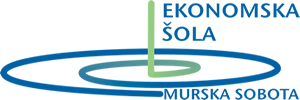 SREDNJA ŠOLA IN GIMNAZIJADatum: 12. 11. 2021RAZPORED IZPITOVseptember 2021TOREK, 16. 11. 2021Ustni izpiti iz predmeta  ŽIVIL IN PIJAČ (ŽIP) pri mag. Jožefu RITUPERJUob 9.35 uri v učilnici P24SREDA, 17. 11. 2021Ustni izpiti iz predmeta  PRODAJA BLAGA (POB) pri mag. Jožefu RITUPERJUob 9.35 uri v učilnici P24ČETRTEK, 18. 11. 2021Ustni izpiti iz predmeta  PODJETNIŠTVO pri mag. Betini PODGAJSKIob 10.30 uri v učilnici P21PETEK, 19. 11. 2021Pisni izpiti iz predmeta EKONOMIJA  pri Cvetki GOMBOC ALTob 11.15 uri v učilnici N47Darko Petrijan, ravnatelj